 ΤΟ ΕΜΒΑΤΗΡΙΟΤου 'παν θα βάλεις το χακίθα μπεις στην πρώτη τη γραμμήθα μπεις στην πρώτη τη γραμμήκαι ήρωας θα γίνειςΕκείνος δεν μιλάει πολύτου 'ναι μεγάλη η στολήτου 'ναι μεγάλη η στολήκαι βάσανο οι αρβύλεςΤο εμβατήριο που του 'μαθαν να λέειείναι μονότονο και του 'ρχεται να κλαίειείναι μονότονο και του 'ρχεται να κλαίειτο εμβατήριο που του 'μαθαν να λέειΔεν του ΄γραφε ποτέ κανείςτις νύχτες ξύπναγε νωρίςτις νύχτες ξύπναγε νωρίςκαι μίλαγε για λάθοςΜια μέρα έγινε στουπίπέταξε πέρα τη στολήπέταξε πέρα τη στολήκαι έκλαψε μονάχοςΤο εμβατήριο που του 'μαθαν να λέειείναι μονότονο και ντρέπεται να κλαίειείναι μονότονο και ντρέπεται να κλαίειτο εμβατήριο που του 'μαθαν να λέει ΑΡΝΙΕΜΑΙΑρνιέμαι αρνιέμαι αρνιέμαιοι άλλοι να βαστάνε τα σκοινιάαρνιέμαι να με κάνουν ό,τι θένεαρνιέμαι να πνιγώ στην καταχνιά.Αρνιέμαι αρνιέμαι αρνιέμαινα είσαι συ και να μην είμαι εγώπου τη δική μου μοίρα διαφεντεύειςμε τη δική μου γη και το νερό.Αρνιέμαι αρνιέμαι αρνιέμαινα βλέπω πια το δρόμο μου κλειστόαρνιέμαι να `χω σκέψη που σωπαίνεινα περιμένει μάταια τον καιρό. Ο ΔΡΟΜΟΣΟ δρόμος είχε τη δική του ιστορίακάποιος την έγραψε στον τοίχο με μπογιάήταν μια λέξη μοναχά ελευθερίακι ύστερα είπαν πως την έγραψαν παιδιάΚι ύστερα πέρασε ο καιρός κι η ιστορίαπέρασε εύκολα απ’ τη μνήμη στην καρδιάο τοίχος έγραφε μοναδική ευκαιρίαεντός πωλούνται πάσης φύσεως υλικάΤις Κυριακές από νωρίς στα καφενείακι ύστερα γήπεδο στοιχήματα καυγάςο δρόμος είχε τη δική του ιστορίαείπανε όμως πως την έγραψαν παιδιά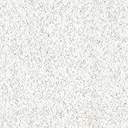 